مجلس كوكب ابو الهيجاء المحلي    מועצה מקומית כאוכב אבו אלהיגאטל.04-9998624  פקס 04-9998406כאוכב אבו אלהיגא 2018500-------------------------------------------------------------------------------------------------------------------رقم 2019-102019/11/16محضر جلسة المجلس المحلي رقم 2019/10عقد المجلس المحلي جلسته غير العادية رقم 2019/10 اليوم السبت 2019/11/16 في تمام الساعة السادسة والنصف مساءً في المجلس المحلي.الحضور: السادة: زاهر صالح رئيس المجلس المحلي والسادة الاعضاء: عاطف كامل نايف، رباح حجوج، قاسم احمد، محمود منصور، شادي حاج محمد، المراقب الداخلي طارق صالح.الغياب: السادة الاعضاء عبدالله ابو الهيجاء، لؤي ابو الهيجاء، وائل حاج، ناصر احمد.نقاط البحث:مداولة التقرير المالي المراقب للعام 2018.مداولة التقرير المالي الرباعي الثاني 2019/6/30.مداولة التقرير المراقب الداخلي.وضع مقاول النفايات في القرية.رئيس المجلس: مساء الخير للحضور –جلسة اليوم حول التقارير المالية للعام 2018 والنصف سنوي 2019، اعطي حق الحديث لمحاسب المجلس لشرح التقرير المالي للعام 2018.النقطة الاولى:مداولة التقرير المالي المراقب من قبل وزارة الداخلية للعام 2018 منذ اكثر من شهر.في هذه السنة بلغت المدخولات الميزانية العادية مبلغ 31،895 ألف شاقل بينما المصروفات بالميزانية العادية فقد بلغت 33،027 ألف شاقل وبهذا انتهت السنة المالية بعجز وقدره 1132 الف شاقل.الميزانية غير العادية – مجمل المدخولات    26،682  ألف شاقلالمصروفات بلغت  -                            28،554 ألف شاقلأي بعجز مؤقت                                  1،872 ألف شاقلالحساب الجاريالعجز المتراكم بالميزانية غير العادية بقيمة 2،808 ألف شاقل.النقطة الثانية:التقرير النصف سنوي للعام 2019.مجمل المدخولات للفترة 2019/6-1 بالميزانية العادية تلخصت: تلخصت بمبلغ وقدره                16،369 ألف شاقلالمصروفات للفترة اعلاه تلخصت  16،855 ألف شاقلأي بعجز نصف سنوي               486  ألف شاقل بخصوص المدخولات بالميزانية غير العادية :فقد تلخصت بمبلغ وقدره  5،100 ألف شاقل.المصروفات للفترة ذاتها  2،882  ألف شاقل.فائض مؤقت               2،218  ألف شاقل بالميزانية غير العاديةأجاب المحاسب عن كل الاسئلة والاستفسارات التي قدمها أعضاء المجلس .النقطة الثالثة:مداولة التقرير للمراقب الداخلي 2018طارق صالح: يجب ان انوه ان ملاحظات المراقبة الداخلية بالنسبة للنواقص التي بينتها الرقابة في الفحص السنوي لسنة 2018 حيث تم فحص ثلاث مواضيع، يجب التنويه ان قسم كبير من هذه النواقص تم اصلاحها خلال العام 2019.المباني المتنقلة لتوزيع البريد، يتوجب على المجلس المحلي فرض ضريبة على المباني والحواصل ، البريد لا يدفع الارنونا وكذلك استهلاك الكهرباء ، الموضوع عولج في مجال امر الارنونا .מכרז זוטא : الخلاصة النهائية – هناك قرار ان تكون كل مناقصه علنية وليس بواسطة מכרז זוטא لانه ثبت عملياً ان المجلس المحلي اتبع نهج מכרזי זוטא والافضل نشر عطاءات علنية وهكذا نهج المجلس المحلي خلال السنة الاخيرة لان البيروقراطية للعطاء "מכרז זוטא" معقد أكثر بكثير من العطاء العلني وعليه نهج المجلس ان يعلن عطاءات علنيه إدارة النويديات ، بالنهاية تم تبني وتشغيل النويديات بواسطة المجلس المحلي مباشرة وليس عن طريق مقاولين خارجيين كما كان سابقاً ابتداءً من 19/9/1.النقطة الرابعة:وضع مقاول النفايات في القريةمقاول النفايات: تم تغيير مقاول النفايات ע.י.ר عيلوط بسبب الاوضاع المادية، ارسلوا رساله يريدون انهاء العقد لان المبلغ حسب الاتفاق لا يفي بتغطية المصاريف وادخلنا مقاول جديد من كفر مندا – زعروره – بعد رفع المبلغ ل 77 الف شاقل بدل 58 الف شاقل.فترة العقد لشهرين 2019/12+11 وسينشر عطاءً بهذا الخصوص حتى نهاية السنة المالية الحالية.اغلقت الجلسة الساعة السابعة والنصف مساءً.   زاهر صالحرئيس مجلس كوكب النحليسجل : محمود قاسم 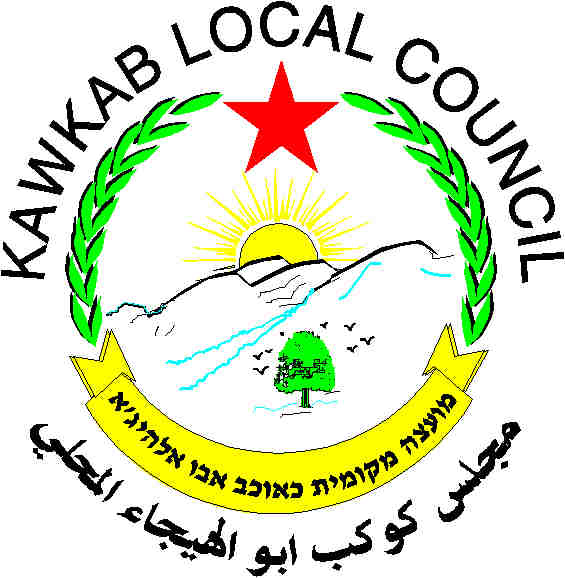 